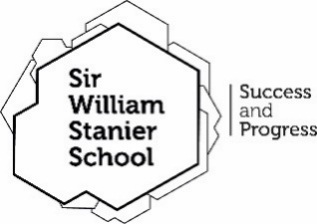 Sir William StanierAdmission Form 2020-2021/Formular de admitere 2020-2021Basic detailsFamily/Home/ Casa / FamiliePlease note that as a school we will regularly use text messages and/or email as a way of communication. If you change your email address or mobile phone number, please contact the school office.Vă rugăm să rețineți că, ca școală, vom folosi în mod regulat mesaje text și / sau e-mail ca mod de comunicare. Dacă vă schimbați adresa de e-mail sau numărul de telefon mobil, vă rugăm să contactați biroul școlii.Dietary/Lunchtime arrangements/ Aranjamente dietetice / prânzTo qualify for free school meals you must re-apply to your local authority if your child is joining Sir William Stanier from a Primary School, it will not automatically transfer. The Local Authority will then notify us of your child’s entitlement.If you need assistance in applying for free school meals, please contact the school directly for help with this matter./ Pentru a vă califica pentru mesele școlare gratuite, trebuie să re solicitați din nou autoritatea locală dacă copilul dvs. se înscrie la Sir William Stanier de la o școală primară, nu se va transfera automat. Autoritatea locală ne va informa apoi despre dreptul copilului dumneavoastră.Dacă aveți nevoie de asistență pentru a solicita mese gratuite la școală, vă rugăm să contactați școala direct pentru ajutor în această problemă.MedicalEthnic/Cultural/ Etnice / CulturaleWe are legally required by the Department for Education (DfE) to provide information about the background of students attending Sir William Stanier. / Avem obligația legală de către Departamentul pentru Educație (DfE) să oferim informații despre mediul studenților care participă la Sir William Stanier.Additional Information/ informatii suplimentareMode of travel to school:/ Mod de călătorie la școală:Service personnel/ Personal de serviciuPlease indicate if your child has a parent, parents, guardian or carer who are part of any ‘Service Personnel’, serving in the regular HM Forces military units. (This information will be used to help identify both the impact that being a Service child has on your child’s education and the impact of catering for large numbers of Service children has on the school)./Vă rugăm să indicați dacă copilul dvs. are un părinte, părinți, tutore sau îngrijitor care fac parte din orice „personal de serviciu”, care servește în unitățile militare obișnuite ale Forțelor HM. (Această informație va fi folosită pentru a ajuta la identificarea atât a impactului pe care îl are un copil de serviciu asupra educației copilului dvs., cât și a impactului alimentației pentru un număr mare de copii de serviciu asupra școlii).School History/Istorie scolaraCareers Advisor/ ConsilierThe Careers Adviser for Sir William Stanier is Mel Lloyd, you can consult with her regarding any aspect of your child’s future. She will also attend during our Year 9, 10 and 11 parents’ consultation evening should you wish to consult with her then. To comply with General Data Protection Regulations (GDPR), we need your permission before we disclose any information regarding your child. / Consilierul pentru Sir William Stanier este Mel Lloyd, pe care îl puteți consulta cu privire la orice aspect al viitorului copilului dumneavoastră. Ea va participa, de asemenea, în cursul serii noastre de consultare a părinților din anul 9, 10 și 11 , dacă doriți un consult.Pentru a respecta Regulamentul general de protecție a datelor (GDPR), avem nevoie de permisiunea dvs. înainte de a dezvălui orice informații cu privire la copilul dumneavoastră.The Trust Data Policy Statement for students and parents/carers is available on the school website. Declarația privind politica de date pentru studenți și părinți / îngrijitori este disponibilă pe site-ul școliiPhotographs/ fotografii       At Sir William Stanier we take great pride in the achievements of our students and really want to celebrate all aspects of school life.  In doing so, we may occasionally take photographs of the children at our school, during trips, sporting events or performances.  These photographs may then be used on our website, in our school prospectus or in various other printed publications that we produce throughout the year.Video or webcam recordings may be made of children at our school for use in school-to-school conferences, monitoring activities, and other similar educational use. From time to time, the media may take photographs or film footage of a visiting dignitary or of other high profile events taking place at our school.  Students may often appear in these images, which may then appear in local or national newspapers or on televised news programmes.To comply with General Data Protection Regulations (GDPR), we need your permission before we can photograph or make any recordings of your child. La Sir William Stanier ne mândrim cu mare succes în realizările elevilor noștri și dorim cu adevărat să sărbătorim toate aspectele vieții școlare. În acest sens, putem face ocazional fotografii cu copiii la școala noastră, în timpul călătoriilor, evenimentelor sportive sau spectacolelor. Aceste fotografii pot fi apoi utilizate pe site-ul nostru web, în ​​prospectul școlii noastre sau în alte alte publicații tipărite pe care le producem pe tot parcursul anului.Înregistrările video sau webcam pot fi făcute de copii la școala noastră pentru a fi utilizate în conferințe de la școală la școală, activități de monitorizare și alte scopuri educaționale similare.Din când în când, mass-media poate face fotografii sau filmări ale unui demnitar vizitator sau a altor evenimente de înaltă ținută care au loc la școala noastră. Studenții pot apărea adesea în aceste imagini, care pot apărea apoi în ziarele locale sau naționale sau în emisiunile de știri televizate.Pentru a respecta Regulamentul general privind protecția datelor (GDPR), avem nevoie de permisiunea dvs. înainte de a putea fotografia sau realiza înregistrări ale copilului dumneavoastră.  Biometric Reading/ Citirea biometricăAt Sir William Stanier we operate a cashless system for food sold in school. This is very popular with students and staff and has further improved the quality of the service provided by our catering department.  We are sure you appreciate the advantages this system offers to parents and students. It enables us to deliver a faster more efficient service and to continue to provide wholesome, healthy and enjoyable meals at the lowest cost. Importantly it makes no distinction between students who pay and those on free school meals.Your child will have their index finger biometrically recorded for use in School. In the past we were able to take this biometric information from all students unless parents specifically refused their permission.  Now due to a recent change in the law, we must have written permission from parents before taking any biometric information. La Sir William Stanier funcționăm un sistem fără numerar pentru produsele alimentare vândute în școală. Acest lucru este foarte popular în rândul studenților și al personalului și a îmbunătățit în continuare calitatea serviciilor oferite de departamentul nostru de catering. Suntem siguri că apreciați avantajele pe care acest sistem le oferă părinților și elevilor. Ne permite să oferim un serviciu mai rapid și mai eficient și să oferim în continuare mese sănătoase, sănătoase și plăcute la cel mai mic cost. Este important să nu se facă nici o distincție între elevii care plătesc și cei cu masa școlară gratuită. Copiluli tău I se va înregistra biometric degetul arătător pentru utilizare în școală. În trecut am putut lua aceste informații biometrice de la toți studenții, cu excepția cazului în care părinții au refuzat în mod specific permisiunea lor. Acum, datorită unei modificări recente a legii, trebuie să avem permisiunea scrisă a părinților înainte de a lua informații biometrice.CONFIDENTIALMedical/Disability Information/ Informații medicale /  DizabilitățiPlease read this form carefully before completion/ Vă rugăm să citiți cu atenție acest formular înainte de completareIt is very important for many reasons that we have accurate up to date information about your child before he or she starts school.  All the information that you give will be treated in strict confidence. The information will be put onto your child’s file so that we can:Este foarte important, din mai multe motive, că avem informații exacte și actualizate despre copilul dvs. înainte de a începe școala. Toate informațiile pe care le oferiți vor fi tratate cu strictă încredere. Informațiile vor fi puse în fișierul copilului dvs. astfel încât să putem:Be aware of any medical problems which may need to be addressed by our first aiders, e.g. asthma or diabetesBe aware of any medical problems or disabilities which may mean that your child is put on the register of Special Educational Needs such as difficulty with mobility, visual impairment, emotional or behavioural problemsBe aware of any impairment which, under the Disability Discrimination Act 1995 is described as an impairment that has a long term and substantial adverse effect on their ability to carry out normal day to day activities.  Sometimes quite mild disabilities need to be noted such as wearing glasses and they can also be noted even if a formal diagnosis is still awaited, so, for example you may have been referred to a specialist if your child is suspected of having ADHD and as a school we should be made aware of this and make provision for that condition.Be aware of any external support plans in place for your child.• Sa stim de orice probleme medicale care ar trebui să fie rezolvate de primii noștri asistenți, de ex. astm sau diabet• Sa stim de orice problema medicala sau dizabilități, ceea ce poate însemna că copilul dvs. este înscris în registrul de nevoi educaționale speciale, cum ar fi dificultăți de mobilitate, deficiențe de vedere, probleme emoționale sau de comportament.• Sa stim despre orice depreciere care, în conformitate cu legea privind discriminarea cu handicap din 1995, este descrisă ca o depreciere care are un efect negativ pe termen lung și substanțial asupra capacității lor de a desfășura activități normale de zi cu zi. Uneori, trebuie menționate dizabilități destul de ușoare, cum ar fi purtarea de ochelari și pot fi, de asemenea, observate chiar dacă încă este așteptat un diagnostic formal, așa că, de exemplu, este posibil să fi fost trimis la un specialist dacă copilul tău este suspectat de ADHD și ca școala ar trebui să fim conștienți de acest lucru și să facem prevederi pentru această condiție.• Sa stim de orice planuri externe de sprijin pentru copilul dumneavoastră.Under the DDA act, we also have to make reasonable provision for any member of the wider school community who may wish to visit school to meet with staff or see a school performance.  In order to do this there is also a section of this form which deals with other family members with disabilities, so for example if a grandparent is a wheelchair user, or has hearing problems and is likely to need to come into school then these disabilities need to be noted.În conformitate cu actul DDA, trebuie să facem prevederi rezonabile pentru orice membru al comunității școlare mai largi care ar putea dori să viziteze școala pentru a se întâlni cu personalul sau pentru a vedea performanțele școlare. Pentru a face acest lucru, există și o secțiune a acestui formular care tratează alți membri ai familiei cu dizabilități, de exemplu, dacă un bunic este utilizator de scaune cu rotile sau are probleme de auz și probabil este nevoie să vină la școală, atunci aceste dizabilități au nevoie de precizare.If you feel you need further advice before completing this form then please do not hesitate to contact school via the email transition2020@sws.cheshire.sch.ukDacă credeți că aveți nevoie de sfaturi suplimentare înainte de a completa acest formular, vă rugăm să nu ezitați să contactați școala prin e-mailtransition2020@sws.cheshire.sch.ukPlease tick the boxes that apply to your child and give any further details if necessary. If you are unsure about any of the questions, please state “Unsure”.Vă rugăm să bifați casetele care se aplică copilului dvs. și să furnizați alte detalii dacă este necesar. Dacă nu sunteți sigur cu privire la oricare dintre întrebări, vă rugăm să indicați „Nu sunteți sigur”.If you have ticked yes above, please provide us with a copy of your child’s care plan or alternatively contact Mrs Anna Norton via the email transition2020@sws.cheshire.sch.ukDacă ați bifat da mai sus, vă rugăm să ne furnizați o copie a planului de îngrijire a copilului dvs. sau să contactați alternativ doamna Anna Norton prin e-mail transition2020@sws.cheshire.sch.ukPlease give further details on the last page if you have answered yes to any questions.Please note that if you wish to receive school information in a large print format this can be arranged./ Vă rugăm să rețineți că, dacă doriți să primiți informații despre școală într-un format mare, acestea pot fi aranjate.  Declaration/DeclaratieThank you very much for taking the time to complete this form. If you require any further information or any help in filling in this form please do not hesitate to contact us./ Vă mulțumim foarte mult pentru timpul dvs. necesar pentru a completa acest formular. Dacă aveți nevoie de informații suplimentare sau de ajutor pentru completarea acestui formular, nu ezitați să ne contactați.Spune-ne despre copilul tauName:	Nume:							Primary school: Scoala primara:Child’s details/ Detaliile copiluluiChild’s details/ Detaliile copiluluiLegal first name:/ Nume legalPreferred first name:/ Prenumele preferatMiddle names:/ Nume de mijlocPreferred surname:/Numele preferatLegal surname:/ Numele de familieDate of birth:Data nasterii Gender:/Genul    Male /Masculin        Female/Feminin       (please tick)Please state any other surname your child may have used:/ Vă rugăm să menționați orice alt nume de familie pe care copilul dvs. l-a folositPlease state any other surname your child may have used:/ Vă rugăm să menționați orice alt nume de familie pe care copilul dvs. l-a folositAddress:/Adresa:Full postal code:/ Cod poștal complet:Address:/Adresa:Full postal code:/ Cod poștal complet:Details of parents, guardian or carer/ Detalii despre părinți, tutore sau îngrijitorDetails of parents, guardian or carer/ Detalii despre părinți, tutore sau îngrijitorContact 1 (Priority 1)/ Contact 1 (prioritate 1)Contact 2 (Priority 2) Contact 2 (prioritate 2)Title:/ Titlu:Title:/ Titlu:Legal first name/ Nume legal:Legal first name/ Nume legal:Legal surname/ Numele de familie:Legal surname/ Numele de familie:Are you the parent of this child?/Sunteți părintele acestui copil?     Yes/Da    No/Nu If not please state relationship:/ Dacă nu, vă rugăm să declarați relația:Do you have Parental Responsibility?/Aveți responsabilitatea părinților?    Yes/Da    No/Nu        Are you the parent of this child? ?/Sunteți părintele acestui copil?     Yes/Da    No/Nu If not please state relationship/Dacă nu, vă rugăm să declarați relația:Do you have Parental Responsibility? ?/Aveți responsabilitatea părinților?     Yes /Da   No/Nu        Carers only/ Doar îngrijitoriIf you have cared for or intend to care for this child for more than one month please indicate length of time:/ Dacă aveți grijă sau intenționați să îngrijiți acest copil mai mult de o lună, vă rugăm să indicați durata de timp:Carers only/ Doar îngrijitoriIf you have cared for or intend to care for this child for more than one month please indicate length of time:Dacă aveți grijă sau intenționați să îngrijiți acest copil mai mult de o lună, vă rugăm să indicați durata de timp:Address: (if different to child)/Adresa: (dacă diferă de cea a copilului)Full postal code:/ Cod poștal complet:Address: (if different to child)Adresa: (dacă diferă de cea a copilului)Full postal code: Cod poștal complet:Home telephone number/Numar de telefon de acasa:Home telephone number/Numar de telefon de acasa:Mobile telephone number/Numar de telefon Mobil:Mobile telephone number Numar de telefon Mobil:Work telephone number/Numer de telefon de lucru:Work telephone number/Numer de telefon de lucru:Email address: Email address:Are you a new parent/carer to us?Yes                                                        NoSunteți un nou părinte / îngrijitor pentru noi?Da                                                          NuDo you have access to IT for your child to complete home learning?E.g. laptop, tablet, internetPlease state what you have so we can effectively support your child.Aveți acces la IT pentru ca copilul dvs. să finalizeze învățarea la domiciliu?De exemplu. laptop, tabletă, internetVă rugăm să precizați ce aveți, pentru a vă putea sprijini eficient copilul.Emergency contact details / Detalii de contact de urgențăEmergency contact details / Detalii de contact de urgențăFrom time to time, it may be necessary to contact parents or carers during the day as a matter of urgency. Please indicate where each parent or carer may be contacted during school hours. It is a requirement of schools to have at least two emergency contact numbers. Din când în când, poate fi necesar să contactam de urgență părinții sau îngrijitorii în timpul zilei. Vă rugăm să indicați unde poate fi contactat fiecare părinte sau îngrijitor în timpul orelor de școală. Este necesar ca școlile să aibă cel puțin două numere de contact de urgență.From time to time, it may be necessary to contact parents or carers during the day as a matter of urgency. Please indicate where each parent or carer may be contacted during school hours. It is a requirement of schools to have at least two emergency contact numbers. Din când în când, poate fi necesar să contactam de urgență părinții sau îngrijitorii în timpul zilei. Vă rugăm să indicați unde poate fi contactat fiecare părinte sau îngrijitor în timpul orelor de școală. Este necesar ca școlile să aibă cel puțin două numere de contact de urgență.Contact 1Contact 2 Home/Acasa            Mobile	  Work/Lucru Home/Acasa      Mobile	  Work/LucruIn the event of either parent or carer not being available please give the name, relationship to the student and telephone of a close relative or neighbour/ În cazul în care părintele sau îngrijitorul nu este disponibil, vă rugăm să dați numele, relația cu elevul și telefonul unei rude apropiate sau a unui vecin..In the event of either parent or carer not being available please give the name, relationship to the student and telephone of a close relative or neighbour/ În cazul în care părintele sau îngrijitorul nu este disponibil, vă rugăm să dați numele, relația cu elevul și telefonul unei rude apropiate sau a unui vecin..Contact 3Contact 4Full name/Numele complet:Full name/Numele complet:Relationship/Relatie:Relationship/Relatie:Telephone number/Numer de telefon:Telephone number/Numer de telefon:Please list any brothers or sisters who currently attend or have attended Sir William Stanier/ Vă rugăm să enumerați frații sau surorile care participă în prezent sau au participat la Sir William StanierPlease list any brothers or sisters who currently attend or have attended Sir William Stanier/ Vă rugăm să enumerați frații sau surorile care participă în prezent sau au participat la Sir William StanierSibling 1Sibling 2Legal forename/Nume legal:Legal forename/Nume legal:Middle names/Nume de mijloc:Middle names/Nume de mijloc:Legal surname/Numele da familie:Legal surname/Numele de familie:Gender/Genul:    Male/Masculin         Female/Feminin        (please tick)Gender/Genul:    Male/Masculin         Female/Feminin        (please tick)Please tick one of the following boxes/ Vă rugăm să bifați una dintre următoarele casetePlease tick one of the following boxes/ Vă rugăm să bifați una dintre următoarele caseteEligible for free school meals/ Eligibil pentru mese școlare gratuiteWill be paying for lunch/ Va plăti pentru prânzWill bring a packed lunch/ Va aduce un prânz la pachetFamily Doctor/Doctor de familieName/Nume:Address:Adresa:Telephone numberNumer de telefon:Please tick one of the following boxes to indicate the ethnic background of your child:/ Vă rugăm să bifați una dintre următoarele căsuțe pentru a indica originea etnică a copilului dvs.:Please tick one of the following boxes to indicate the ethnic background of your child:/ Vă rugăm să bifați una dintre următoarele căsuțe pentru a indica originea etnică a copilului dvs.:Please tick one of the following boxes to indicate the ethnic background of your child:/ Vă rugăm să bifați una dintre următoarele căsuțe pentru a indica originea etnică a copilului dvs.:Please tick one of the following boxes to indicate the ethnic background of your child:/ Vă rugăm să bifați una dintre următoarele căsuțe pentru a indica originea etnică a copilului dvs.:BangladeshiBulgarian Black AfricanWhite BritishBlack CaribbeanWhite IrishChineseWhite & Black AfricanGypsy / RomaWhite & Black CaribbeanIndianSlovakian PakistaniAny other Black backgroundPolishAny other Ethnic groupRefusedAny other Asian backgroundRomanianAny other mixed backgroundTraveller of Irish heritageAny other white backgroundPlease state the main language spoken at home:Please state the main language spoken at home:Please state the main language spoken at home:Please state the main language spoken at home:English additional language/Limba engleza sulpimentara:        Yes/Da     No/NuEnglish additional language/Limba engleza sulpimentara:        Yes/Da     No/NuEnglish additional language/Limba engleza sulpimentara:        Yes/Da     No/NuEnglish additional language/Limba engleza sulpimentara:        Yes/Da     No/NuPlease tick one of the following boxes to indicate the religion of your child:/ Vă rugăm să bifați una dintre următoarele casete pentru a indica religia copilului dvs.:Please tick one of the following boxes to indicate the religion of your child:/ Vă rugăm să bifați una dintre următoarele casete pentru a indica religia copilului dvs.:Please tick one of the following boxes to indicate the religion of your child:/ Vă rugăm să bifați una dintre următoarele casete pentru a indica religia copilului dvs.:Please tick one of the following boxes to indicate the religion of your child:/ Vă rugăm să bifați una dintre următoarele casete pentru a indica religia copilului dvs.:BuddhistMuslimChristianNo religionHinduOther religionJewishSikhPlease tick one of the following boxes to indicate the national identity of your child:/ Vă rugăm să bifați una dintre următoarele casete pentru a indica identitatea națională a copilului dvs.:Please tick one of the following boxes to indicate the national identity of your child:/ Vă rugăm să bifați una dintre următoarele casete pentru a indica identitatea națională a copilului dvs.:Please tick one of the following boxes to indicate the national identity of your child:/ Vă rugăm să bifați una dintre următoarele casete pentru a indica identitatea națională a copilului dvs.:Please tick one of the following boxes to indicate the national identity of your child:/ Vă rugăm să bifați una dintre următoarele casete pentru a indica identitatea națională a copilului dvs.:BritishNot suppliedEnglishOtherIrishRefusedScottishWelshPlease tick one of the following boxes:/ Vă rugăm să bifați una dintre următoarele casete:Please tick one of the following boxes:/ Vă rugăm să bifați una dintre următoarele casete:Bicycle/ BicicletăCar/MasinaPublic transport/Transport publicTaxi/TaxiTrain/TrenWalk/Pe josContact 1Contact 2Full name/Numele complet:Full name Numele complet:Relationship to student/Relatia cu elevul:Relationship to student/ Relatia cu elevul:Primary school attended/Scoala Primara la care a fost:Name/Nume:Address/Adresa:Full postal code/Cod postal:Telephone number/Numer de telefon:Please tick one of the following boxes:Please tick one of the following boxes:Yes, I give my permission for data about my child to be shared for Careers purposes/ Da, îmi dau permisiunea ca datele despre copilul meu să fie partajate în scopuri de carierăNo, I do not give my permission for data about my child to be shared for Careers purposes/ Nu, nu acord permisiunea mea pentru ca datele despre copilul meu să fie partajate în scopuri de carierăPlease tick the following boxes if you give permission:/ Vă rugăm să bifați următoarele casete dacă acordați permisiunea:Please tick the following boxes if you give permission:/ Vă rugăm să bifați următoarele casete dacă acordați permisiunea:Yes, I give my permission for my child’s photograph to be used in the school prospectus and other printed publications that we produce for promotional purposes./ Da, îmi dau permisiunea ca fotografia copilului meu să fie utilizată în prospectul școlii și în alte publicații tipărite pe care le producem în scopuri promoționale.Yes, I give my permission for my child’s image to used on our website and social media sites./ Da, îmi dau permisiunea ca imaginea copilului meu să fie utilizată pe site-ul nostru și pe site-urile de socializare.Yes, I give my permission for you to record my child on video or webcam./Da, îmi dau permisiunea pentru tine să-mi înregistrez copilul pe video sau webcam.Yes, I give my permission for my child to appear in the media. Da, îmi dau permisiunea ca copilul meu să apară în mass-media.Please tick one of the following boxes:/ Vă rugăm să bifați una dintre următoarele casete:Please tick one of the following boxes:/ Vă rugăm să bifați una dintre următoarele casete:Yes, I give my permission for a biometric reading of my child’s index finger to be taken for use in School./ Da, îmi dau permisiunea pentru o citire biometrică a degetului arătător al copilului meu, care urmează să fie utilizat în școală.No, I do not give my permission for a biometric reading of my child’s index finger to be taken for use in school./ Nu, nu acord permisiunea mea pentru o citire biometrică a degetului arătător al copilului meu care urmează să fie utilizat în școală.Does your child have any of the following plans in place? Please tick the boxes that apply./ Copilul dvs. are vreunul dintre următoarele planuri în vigoare? Vă rugăm să bifați casetele care se aplică.Does your child have any of the following plans in place? Please tick the boxes that apply./ Copilul dvs. are vreunul dintre următoarele planuri în vigoare? Vă rugăm să bifați casetele care se aplică.Adopted/AdoptatChild Care Arrangement/Aranjament de ingrijire a copiluluiChild In Need/Copilul in nevoieKinship/RudenieKinship Fostering/Promovarea RudeniePrivate Arrangement/Aranjament privatPrivate Fostering/Promovarea PrivataSpecial Guardianship/Tutela speciala Does you child suffer from any of the following;/ Copilul suferă de oricare dintre următoarele;Does you child suffer from any of the following;/ Copilul suferă de oricare dintre următoarele;Does you child suffer from any of the following;/ Copilul suferă de oricare dintre următoarele;Does you child suffer from any of the following;/ Copilul suferă de oricare dintre următoarele;Does you child suffer from any of the following;/ Copilul suferă de oricare dintre următoarele;CodeSymptom/ SimptomeYes/DaNo/NoUnsure/ NesigurAArthritisAsAsthmaADDAttention Deficit DisorderADHDAttention Deficit Hyperactive DisorderA(F)Food Allergy  / Eating disorderASAsperger’s SyndromeANAnaphylactic ShockASDAutistic Spectrum DisorderBESBehavioural, Emotional, Social difficultiesCConvulsions or fainting attacksCACancer (or in recovery from cancer)CPCerebral PalsyDDiabetesDSDown’s SyndromeDYSDyslexiaDYADyspraxiaEEpilepsyEBEpidermolysis BullosaECZEczemaFDFacial DisfigurementHHay FeverHIHearing impairmentLDLearning difficultiesMEMyalgic Encephalomyelitis / Chronic Fatigue SyndromeMIMigraineMNOther Medical needs – please provide details on the following page.MSIMulti sensory impairmentOCDObsessive, Compulsive DisorderPIPhysical impairmentSLCSpeech, language or communication difficultiesTTracheotomyTSTourette’s SyndromeVIVisual impairment e.g. colour blindness, wearing glasses, contact lensesOe.g. Anxiety, Depression, BereavementHas your child ever been admitted into hospital for a medical condition?Is your child currently under the care of a specialist?Using the codes please indicate if any family member who is likely to visit school, has any disabilities or impairments so that we can ensure their wellbeing in school./ Folosind codurile, vă rugăm să indicați dacă orice membru al familiei care probabil o să viziteze școala si are anumite dizabilități sau deficiențe, astfel încât să putem asigura ajutorul lor în școală.Using the codes please indicate if any family member who is likely to visit school, has any disabilities or impairments so that we can ensure their wellbeing in school./ Folosind codurile, vă rugăm să indicați dacă orice membru al familiei care probabil o să viziteze școala si are anumite dizabilități sau deficiențe, astfel încât să putem asigura ajutorul lor în școală.Using the codes please indicate if any family member who is likely to visit school, has any disabilities or impairments so that we can ensure their wellbeing in school./ Folosind codurile, vă rugăm să indicați dacă orice membru al familiei care probabil o să viziteze școala si are anumite dizabilități sau deficiențe, astfel încât să putem asigura ajutorul lor în școală.Using the codes please indicate if any family member who is likely to visit school, has any disabilities or impairments so that we can ensure their wellbeing in school./ Folosind codurile, vă rugăm să indicați dacă orice membru al familiei care probabil o să viziteze școala si are anumite dizabilități sau deficiențe, astfel încât să putem asigura ajutorul lor în școală.CodeDisability or impairment/ Incapacitate sau deficientaFamily member/ Membru al familieiFurther details/detalii suplimentarePlease tick one of the following boxes:/ Vă rugăm să bifați una dintre următoarele casete:Please tick one of the following boxes:/ Vă rugăm să bifați una dintre următoarele casete:Yes/DaNo/NuSignature of parent, guardian or carer/ Semnătura părintelui, tutorelui sau îngrijitoruluiSignature of parent, guardian or carer/ Semnătura părintelui, tutorelui sau îngrijitoruluiPrint name:/ Printeaza numele:Date:/Data:Signature/Semnatura:Signature/Semnatura:Tell us three amazing things about your child/ Spune-ne trei lucruri uimitoare despre copilul tău1.2.3.Tell us about any special talents they have/ Povestiți-ne despre ce talente speciale auTell us about what trips your child has been in primary school?/ Povestește-ne ce călătorii a facut copilul tău în școala primară?Tell us what they are worried about / Spune-ne despre ce se îngrijoreazăTell us what you are worried about /Despre ce îsi face grijiTell us about any support your child has had at primary school/ Povestiți-ne despre ce sprijin a avut copilul dvs. in școala primarăHave you got any questions? Aveți întrebări?